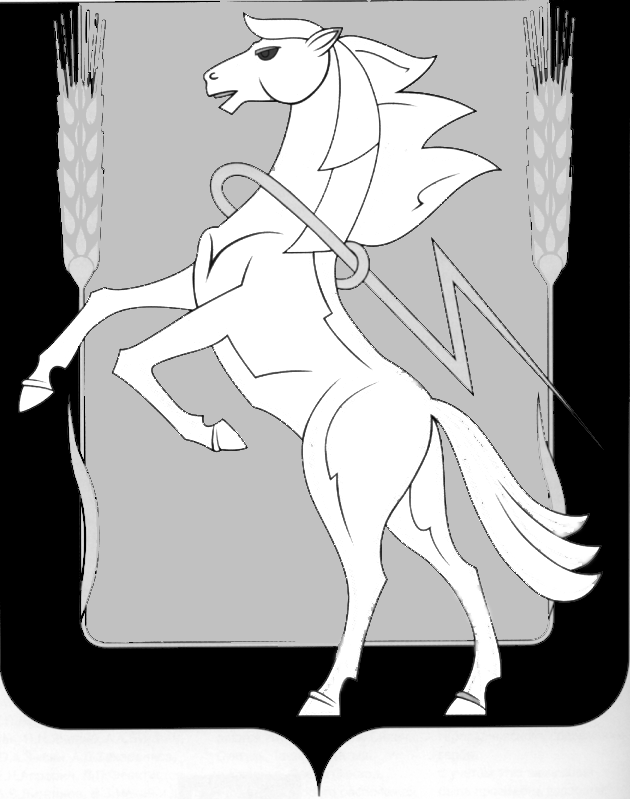 СОБРАНИЕ ДЕПУТАТОВ СОСНОВСКОГО МУНИЦИПАЛЬНОГО РАЙОНА пятого созыва третьего СОЗЫВАТОВ РЕШЕНИЕ от «17» апреля 2019 года № 586О награждении Почетной грамотой Собрания депутатов Заслушав и обсудив доклад Председателя постоянной комиссии по  награждению Собрания депутатов Сосновского муниципального района А.Г. Скрипова, Собрание депутатов Сосновского муниципального района пятого созыва, РЕШАЕТ:Наградить Почетной грамотой Собрания депутатов и премией в размере 3000-00 (трех тысяч) рублей:1) Козину Райхану Валиахметовну- директора МОУ «Теченская средняя общеобразовательная школа» Сосновского муниципального района Челябинской области, за социальное партнерство, и в связи с 85- летием образования Сосновского района;2) Мешкову Таслию Набиулловну- директора МОУ «Краснопольская средняя общеобразовательная школа» Сосновского муниципального района Челябинской области, за социальное партнерство, и в связи с 85- летием образования Сосновского района.2. Опубликовать настоящее Решение в газете «Сосновская Нива» и на официальном сайте органов местного самоуправления Сосновского муниципального района в сети Интернет www.chelsosna.ru.Председатель Собрания депутатов Сосновского муниципального района	          		                                    Г.М. Шихалева